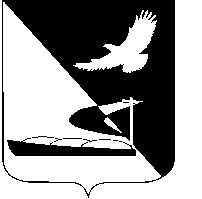 АДМИНИСТРАЦИЯ МУНИЦИПАЛЬНОГО ОБРАЗОВАНИЯ«АХТУБИНСКИЙ РАЙОН»ПОСТАНОВЛЕНИЕ23.11.2015      					                                          № 1313Об утверждении муниципальной программы «Совершенствование системы управления муниципальной собственностью МО  «Ахтубинский  район»  на 2016-2018 годы»  В целях формирования програмно-целевой системы расходов бюджета МО Ахтубинский район» и совершенствования системы управления муниципальной собственностью и земельными ресурсами муниципального образования «Ахтубинский район», в соответствии с постановлением администрации МО «Ахтубинский район» от 29.07.2014 № 1139 «Об утверждении Порядка разработки, утверждения, реализации и оценки эффективности муниципальных целевых программ на территории муниципального образования «Ахтубинский район»,  руководствуясь Уставом МО  «Ахтубинский  район», администрация  МО  «Ахтубинский район»ПОСТАНОВЛЯЕТ:  1.  Утвердить муниципальную программу «Совершенствование системы управления  муниципальной  собственностью  МО  «Ахтубинский  район»  на   2016-2018 годы».		  2. Отделу информатизации и компьютерного обслуживания администрации МО «Ахтубинский район» (Короткий В.В.) обеспечить размещение настоящего постановления в сети Интернет на официальном сайте администрации МО «Ахтубинский район» в разделе «Документы» подразделе «Документы Администрации» подразделе «Официальные документы».  3.  Отделу контроля и обработки информации администрации МО «Ахтубинский район» (Свиридова Л.В.) представить информацию в газету «Ахтубинская правда» о размещении настоящего постановления в сети Интернет на официальном сайте администрации МО «Ахтубинский район» в разделе  «Документы» подразделе «Документы Администрации»   подразделе «Официальные документы». 4.  Контроль за исполнением настоящего постановления возложить на заместителя главы администрации, председателя комитета имущественных и земельных  отношений  администрации  МО «Ахтубинский район» -  Морозову  В.Н.Глава муниципального образования                                               В.А.Ведищев                                                                                                                                                                          Утвержденапостановлением администрацииМО «Ахтубинский район»  от 23.11.2015 № 1313 Муниципальная программа«Совершенствование  системы  управления  муниципальной  собственностью  МО «Ахтубинский район» на 2016-2018 годы»Паспортмуниципальной программы1. Общие положения, основание для разработки,муниципальной программыВ основе разработки муниципальной  программы «Совершенствование системы управления муниципальной собственностью и земельными ресурсами муниципального образования «Ахтубинский район» на 2016 - 2018 годы», положена необходимость в исполнении федеральных законов, а именно:- реестр муниципального имущества МО «Ахтубинский район» - это муниципальная информационная система, представляющая собой организационно упорядоченную совокупность документов и информационных технологий, реализующих процессы учета объектной регистрации, воспроизводство и движение имущества, находящегося в собственности муниципального образования «Ахтубинский район».Перечень объектов постоянно меняется, что объясняется продолжающейся приватизацией квартир, приемом или передачей объектов как жилого, так и нежилого фонда, отчуждением, списание и т.д. В целях организации учета имущества муниципального образования «Ахтубинский район» необходимо дальнейшее совершенствование и обновление структуры программного обеспечения.Основание разработки муниципальной программы:- постановление администрации МО «Ахтубинский район» от 29.07.2014  № 1139 «Об утверждении порядка разработки, утверждения, реализации и оценки эффективности муниципальных программ МО «Ахтубинский район»;- ФЗ от 25.10.2001  № 136 «Земельный кодекс Российской Федерации».                            2. Общая характеристика сферы реализации                                         муниципальной программыПрограмма разработана:- для приведения в соответствие муниципального имущества c нормативно-правовой базой;- для возможности подготовки аукционной документации на объекты для сдачи в аренду, а также приватизации, для эффективного использования муниципального имущества;- для возможности представления муниципального имущества для развития субъектов малого и среднего бизнеса;- для выявления объектов муниципального имущества администрации МО «Ахтубинский район» нуждающихся в техническом осмотре.От эффективности управления и распоряжения муниципальным имуществом и земельными ресурсами в значительной степени зависят объемы поступлений денежных средств в местный бюджет.3. Приоритеты муниципальной политики в сфере реализациимуниципальной программыПриоритеты муниципальной политики в сфере реализации муниципальной программы определяются исходя из Стратегии социально – экономического развития МО «Ахтубинский район» до 2020 года, Программы социально-экономического развития МО «Ахтубинский район» на 2014-2016 годы.4. Цели, задачи, целевые индикаторы и показателимуниципальной программыИзготовление технической документации на объекты муниципальной собственности, включенные в Реестр и ранее не учтенные, исполняется правообладателем объектов для осуществления государственной регистрации права муниципальной собственности, на объекты муниципальной собственности, включенные в Реестр, но не зарегистрированные в установленном порядке.Цели программы:- совершенствование системы управления учета муниципальной собственностью и земельными ресурсами  МО «Ахтубинский район».Задачи программы:- функционирование системы  управления и распоряжения муниципальной собственностью МО «Ахтубинский район»;- совершенствование  материально – технической базы органа по управлению муниципальным имуществом МО «Ахтубинский район»,                                                                                          предоставление  иформационных,  консультатавных,  юридических  услуг.Индикаторы и показатели муниципальной программы изложены в приложении № 1 к муниципальной программе.                            5. Сроки реализации муниципальной программы Реализация муниципальной программы осуществляется в течение 2016 -2018 годов в один этап.  6. Перечень мероприятий муниципальной программыи мер муниципального регулированияПодготовка объектов муниципального имущества дает возможность не только систематизировать пакет документов для получения государственной регистрации на объект муниципального имущества администрации МО «Ахтубинский район», но и выявить технические неполадки и недостатки муниципального имущества.Земельные участки, находящиеся под объектами недвижимости, которые являются муниципальной собственностью, нуждаются в дооформлении, так как не все объекты, находящиеся в реестре муниципального имущества имеют свидетельство о праве собственности на земельные участки. Также имеются объекты ранее не учтенные, приобретенные в муниципальную собственность ненадлежащим образом.Оформление технической документации на объекты недвижимости не возможно без правоустанавливающих документов на земельные участки под ними.- межевание земельного участка;- получение кадастрового плана территории и кадастрового паспорта земельного участка.Получение кадастровых и технических паспортов на объекты недвижимости.Оформление кадастровых и технических паспортов на объекты недвижимости после получения правоустанавливающих документов на земельные участки под ними.- для получения вышеуказанных документов необходимо представить свидетельства о праве собственности на земельные участки, кадастровые паспорта земельных участков;- разрешение на строительство объекта недвижимости;- акт ввода в эксплуатацию данного объекта недвижимости.Независимая оценка муниципального имущества администрации МО «Ахтубинский район».- согласно Федеральному закону от 29.07.1998 № 135-ФЗ «Об оценочной деятельности в Российской Федерации», ст. 8 необходимо проводить независимую оценку муниципального имущества в целях его приватизации, передачи в доверительное управление либо передачи его в аренду. Перечень мероприятий муниципальной программы представлен в приложении № 2 к муниципальной программе.7. Ресурсное обеспечение муниципальной программыФинансирование мероприятий Программы осуществляется за счет бюджета МО «Ахтубинский район», носит исключительно заявочный характер, предусматривает корректировку перечня программных мероприятий и объемы их финансирования.Общий объем финансирования составляет: 2396,0 тыс.рублей Ресурсное обеспечение муниципальной программы изложено в  приложении № 3 к муниципальной программе. 8. Механизм реализации  муниципальной программы       Реализация муниципальной программы осуществляется путем выделения средств из бюджета муниципального образования «Ахтубинский район» на реализацию мероприятий по обеспечению выполнения мероприятий, предусмотренных данной муниципальной программой.       В целях реализации муниципальной программы, отдел бухгалтерского учета осуществляет:        -  координацию по выполнению мероприятий, предусмотренных программой;        -  контроль за целевым и эффективным использованием выделенных бюджетных ассигнований;        - иные необходимые меры для реализации программы.9. Организация управления муниципальной программойи мониторинг ее реализации, механизм взаимодействия муниципальныхзаказчиков и  контроль  за ходом ее реализации       Контроль за исполнением муниципальной программы осуществляет комитет имущественных и земельных  отношений администрации МО «Ахтубинский район» посредством представления ежеквартального отчета  о ходе реализации программы в управление экономического развития.       Показатели, характеризующие реализацию муниципальной программы, отражены в приложении № 4 к  муниципальной  программе. 10. Оценка эффективности(экономическая, социальная и экологическая) реализации муниципальной программы	Освоение выделенных бюджетных ассигнований строго по целевому назначению, исполнение бюджетных назначений в полном объеме -100% 	                                             .Верно:Приложение № 1к муниципальной программеСВЕДЕНИЯО ПОКАЗАТЕЛЯХ (ИНДИКАТОРАХ) МУНИЦИПАЛЬНОЙ ПРОГРАММЫ, ПОДПРОГРАММ МУНИЦИПАЛЬНОЙ ПРОГРАММЫ И ИХ ЗНАЧЕНИЯХПриложение № 2к муниципальной программеПЕРЕЧЕНЬ МЕРОПРИЯТИЙ(НАПРАВЛЕНИЙ) МУНИЦИПАЛЬНОЙ ПРОГРАММЫПриложение № 3		к муниципальной программеРЕСУРСНОЕ ОБЕСПЕЧЕНИЕРЕАЛИЗАЦИИ МУНИЦИПАЛЬНОЙ ПРОГРАММЫ(тыс. руб.)Приложение № 4к муниципальной программеПОКАЗАТЕЛИРЕЗУЛЬТАТИВНОСТИ И ЭФФЕКТИВНОСТИРЕАЛИЗАЦИИ МУНИЦИПАЛЬНОЙ ПРОГРАММЫНаименование муниципальной программыСовершенствование системы управления муниципальной   собственностью   МО  «Ахтубинский район»  на  2016-2018 годыОснование для разработки программы- ФЗ от 6 октября 2003 года № 131-ФЗ «Об общих принципах организации местного самоуправления в Российской Федерации»; - постановление  администрации  МО «Ахтубинский район» от 29 июля 2014 года № 1139  «Об  утверждении порядка разработки, утверждения, реализации и оценки эффективности муниципальных программ МО  «Ахтубинский район»;- ФЗ  от  25.10.2001 № 136 «Земельный  кодекс Российской  Федерации»Основные разработчики муниципальной программыКомитет имущественных и земельных отношений администрации МО  «Ахтубинский  район»Муниципальный заказчик муниципальной программыКомитет имущественных и земельных отношений администрации  МО «Ахтубинский район» Исполнители муниципальной программыКомитет  имущественных  и земельных отношений администрации  МО   «Ахтубинский  район»Цели муниципальной программы- совершенствование системы управления, учета муниципальной собственностью и земельными ресурсами  МО   «Ахтубинский  район»Задачи муниципальной программы- функционирование системы управления и распоряжения муниципальной собственностьюМО   «Ахтубинский   район»;- совершенствование  материально-технической базы органа по управлению муниципальным имуществом МО «Ахтубинский район», предоставление информационных, консультационных,  юридических   услугЦелевые индикаторы и показатели муниципальной программы- Оценка объектов недвижимости - 100%- межевание земельных участков - 100%- продление лицензий - 100%	Сроки и этапы реализации муниципальной программы2016 20172018   Объемы бюджетных ассигнований и источники финансирования муниципальной программыНа реализацию муниципальной программы планируется направить из средств бюджета МО «Ахтубинский  район»  2396,0 тыс. руб., в том числе по годам реализации:2016 год –   280,0 тыс. руб.2017 год – 1058,0 тыс. руб.2018 год – 1058,0 тыс. рубОжидаемые конечные результаты реализации муниципальной программы- количество объектов недвижимости, прошедших процедуру оценки - 100%- количество объектов недвижимости, прошедших процедуру межевания - 100%Система организации контроля за исполнением муниципальной программы - Контроль за исполнением муниципальной программы осуществляет комитет имущественных и земельных  отношений администрации МО «Ахтубинский район» посредством представления ежеквартального отчета  о ходе реализации программы в управление экономического развития№ п/пНаименование показателя (индикатора)Ед. измеренияЗначения показателейЗначения показателейЗначения показателейЗначения показателейЗначения показателейЗначения показателей№ п/пНаименование показателя (индикатора)Ед. измеренияотчетный год 2014текущий год 2015Очередной год 2016Первый год планового периода 2017Второй год планового периода 2018завершающий год123456789Муниципальная программа	Совершенствование системы управления муниципальной собственностью  МО  «Ахтубинский  район» в 2016-2018 годы»  Муниципальная программа	Совершенствование системы управления муниципальной собственностью  МО  «Ахтубинский  район» в 2016-2018 годы»  Муниципальная программа	Совершенствование системы управления муниципальной собственностью  МО  «Ахтубинский  район» в 2016-2018 годы»  Муниципальная программа	Совершенствование системы управления муниципальной собственностью  МО  «Ахтубинский  район» в 2016-2018 годы»  Муниципальная программа	Совершенствование системы управления муниципальной собственностью  МО  «Ахтубинский  район» в 2016-2018 годы»  Муниципальная программа	Совершенствование системы управления муниципальной собственностью  МО  «Ахтубинский  район» в 2016-2018 годы»  Муниципальная программа	Совершенствование системы управления муниципальной собственностью  МО  «Ахтубинский  район» в 2016-2018 годы»  Муниципальная программа	Совершенствование системы управления муниципальной собственностью  МО  «Ахтубинский  район» в 2016-2018 годы»  Муниципальная программа	Совершенствование системы управления муниципальной собственностью  МО  «Ахтубинский  район» в 2016-2018 годы»  1количество объектов недвижимости, прошедших процедуру оценкиед.12121515152количество объектов недвижимости, прошедших процедуру межеванияед.77101112Цель, задачи, наименование мероприятийСрокиИсполнителиИсточники финансированияОбъемы финансированияОбъемы финансированияОбъемы финансированияОбъемы финансированияПоказатели результативности выполнения программыПоказатели результативности выполнения программыПоказатели результативности выполнения программыПоказатели результативности выполнения программыПоказатели результативности выполнения программыПоказатели результативности выполнения программыЦель, задачи, наименование мероприятийСрокиИсполнителиИсточники финансированияВсего201620172018Наименование показателей непосредственно-го (для мероприятий) и конечно-го (для целей и задач) результа-товед. измере-ниязначение показателя за предшествующий период   2015201620172018Муниципальная программа: Совершенствование системы управления муниципальной собственностью МО «Ахтубинский район»Муниципальная программа: Совершенствование системы управления муниципальной собственностью МО «Ахтубинский район»Муниципальная программа: Совершенствование системы управления муниципальной собственностью МО «Ахтубинский район»Муниципальная программа: Совершенствование системы управления муниципальной собственностью МО «Ахтубинский район»Муниципальная программа: Совершенствование системы управления муниципальной собственностью МО «Ахтубинский район»Муниципальная программа: Совершенствование системы управления муниципальной собственностью МО «Ахтубинский район»Муниципальная программа: Совершенствование системы управления муниципальной собственностью МО «Ахтубинский район»Муниципальная программа: Совершенствование системы управления муниципальной собственностью МО «Ахтубинский район»Муниципальная программа: Совершенствование системы управления муниципальной собственностью МО «Ахтубинский район»Муниципальная программа: Совершенствование системы управления муниципальной собственностью МО «Ахтубинский район»Муниципальная программа: Совершенствование системы управления муниципальной собственностью МО «Ахтубинский район»Муниципальная программа: Совершенствование системы управления муниципальной собственностью МО «Ахтубинский район»Цель: совершенствование системы управления, учета муниципальной собственностью и земельными ресурсами  МО   «Ахтубинский район»2016-2018гг.КИЗОРайонный бюджет2396,0280,01058,01058,0Задача 1: функционирование системы управления и распоряжения муниципальной собственностьюМО «Ахтубинский район»;2016-2018гг.КИЗОРайонный бюджет2396,0280,01058,01058,0Мероприятие 1. Оценка недвижимости, признание прав и регулирование отношений по муниципальной собственности 2016-2018гг.КИЗОРайонный бюджет630,0210,0210,0210,0количество объектов недвижимости, прошед-ших про-цедуру оценкиед.12151515Мероприятие 2. Землеустройство и землепользование2016-2018гг.КИЗОРайонный бюджет1766,070,0848,0848,0количество объектов недвижимости, прошед-ших про-цедуру межева-нияед.7101112Итого по муниципальной программе2396,0280,01058,01058,0Источники финансирования муниципальной программыВсего	по годам реализации муниципальной программы	по годам реализации муниципальной программы	по годам реализации муниципальной программы	по годам реализации муниципальной программы	по годам реализации муниципальной программыИсточники финансирования муниципальной программыВсего 2016 год 2017 год 2018 годМуниципальная программа  Совершенствование системы управления муниципальной собственностью МО  «Ахтубинский район» в 2016-2018 годы»    2396,0    280,0   1058,0    1058,0Бюджет МО «Ахтубинский район»    2396,0    280,0   1058,0    1058,0Федеральный бюджетОбластной бюджетБюджеты муниципальных образованийВнебюджетные источникиИтого:    2396,0    280,0   1058,0   1058,0Наименование целей и задачНаименование показателейЕд. измеренияЗначение показателя за период, предшествующий реализации программы 2015 годПрогнозные значения показателейПрогнозные значения показателейПрогнозные значения показателейНаименование целей и задачНаименование показателейЕд. измеренияЗначение показателя за период, предшествующий реализации программы 2015 год2016 г.2017 г.2018 г.Муниципальная программа :   Совершенствование системы управления муниципальной собственностью МО «Ахтубинский район» в 2016-2018 годыМуниципальная программа :   Совершенствование системы управления муниципальной собственностью МО «Ахтубинский район» в 2016-2018 годыМуниципальная программа :   Совершенствование системы управления муниципальной собственностью МО «Ахтубинский район» в 2016-2018 годыМуниципальная программа :   Совершенствование системы управления муниципальной собственностью МО «Ахтубинский район» в 2016-2018 годыМуниципальная программа :   Совершенствование системы управления муниципальной собственностью МО «Ахтубинский район» в 2016-2018 годыМуниципальная программа :   Совершенствование системы управления муниципальной собственностью МО «Ахтубинский район» в 2016-2018 годыМуниципальная программа :   Совершенствование системы управления муниципальной собственностью МО «Ахтубинский район» в 2016-2018 годыЦель:совершенствование системы управления,учета муниципальной собственностью и земельными ресурсами  МО   «Ахтубинский район»Цель:совершенствование системы управления,учета муниципальной собственностью и земельными ресурсами  МО   «Ахтубинский район»Цель:совершенствование системы управления,учета муниципальной собственностью и земельными ресурсами  МО   «Ахтубинский район»Цель:совершенствование системы управления,учета муниципальной собственностью и земельными ресурсами  МО   «Ахтубинский район»Цель:совершенствование системы управления,учета муниципальной собственностью и земельными ресурсами  МО   «Ахтубинский район»Цель:совершенствование системы управления,учета муниципальной собственностью и земельными ресурсами  МО   «Ахтубинский район»Цель:совершенствование системы управления,учета муниципальной собственностью и земельными ресурсами  МО   «Ахтубинский район»Задача 1: функционирование системы управления и распоряжения муниципальной собственностью МО «Ахтубинский  район»Задача 1: функционирование системы управления и распоряжения муниципальной собственностью МО «Ахтубинский  район»Задача 1: функционирование системы управления и распоряжения муниципальной собственностью МО «Ахтубинский  район»Задача 1: функционирование системы управления и распоряжения муниципальной собственностью МО «Ахтубинский  район»Задача 1: функционирование системы управления и распоряжения муниципальной собственностью МО «Ахтубинский  район»Задача 1: функционирование системы управления и распоряжения муниципальной собственностью МО «Ахтубинский  район»Задача 1: функционирование системы управления и распоряжения муниципальной собственностью МО «Ахтубинский  район»Мероприятие 1:Оценка недвижимости, признание прав и регулирование отношений по государственной собственностиКоличество объектов недвижимости, прошедших процедуру оценкиед.12151515 Мероприятие 2: Землеустройство и землепользованиеколичество объектов недвижимости, прошедших процедуру межеванияед.7101112